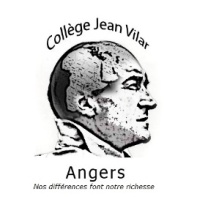 Le collège Jean Vilar vous propose d’inscrire votre enfant à un créneau « Devoirs Faits », encadré par un enseignant ou un AED du collège. Ce dispositif est gratuit, et permettra à votre enfant de bénéficier d’une aide :Pour faire ses devoirsPour reprendre des notions qu’il n’a pas comprisesVous trouverez ci-dessous l’ensemble des créneaux (en blanc) ouverts à l’heure actuelle. D’autres créneaux pourront être ouverts si besoin. Vous pouvez inscrire votre enfant sur une ou deux heures de devoirs faits. L’inscription est valable jusqu’aux vacances d’automne et pourra être reconduite ensuite.Pour inscrire votre enfant :Choisissez votre créneauRemplissez le coupon et cochez un ou deux créneauxSignez ce coupon d’inscriptionRamenez ce coupon au bureau de la vie scolaireL’inscription sera effective dès qu’un personnel de vie scolaire aura récupéré ce coupon et collé un mot dans le carnet de votre enfant récapitulant le jour et l’heure du (des) créneau(x) le concernant--------------------------------------------------------------------------------------------------NOM Prénom : __________________________________ Classe : ________Date et signature du représentant légal :Le collège Jean Vilar vous propose d’inscrire votre enfant à un créneau « Devoirs Faits », encadré par un enseignant ou un AED du collège. Ce dispositif est gratuit, et permettra à votre enfant de bénéficier d’une aide :Pour faire ses devoirsPour reprendre des notions qu’il n’a pas comprisesVous trouverez ci-dessous l’ensemble des créneaux (en blanc) ouverts à l’heure actuelle. D’autres créneaux pourront être ouverts si besoin. Vous pouvez inscrire votre enfant sur une ou deux heures de devoirs faits. L’inscription est valable jusqu’aux vacances d’automne et pourra être reconduite ensuite.Pour inscrire votre enfant :Choisissez votre créneauRemplissez le coupon et cochez un ou deux créneauxSignez ce coupon d’inscriptionRamenez ce coupon à la vie scolaireL’inscription sera effective dès qu’un personnel de vie scolaire aura récupéré ce coupon et collé un mot dans le carnet de votre enfant récapitulant le jour et l’heure du (des) créneau(x) le concernant--------------------------------------------------------------------------------------------------NOM Prénom : __________________________________ Classe : ________Date et signature du représentant légal :LundiMardiMercrediJeudiVendredi8h/9h9h/10h11h/12h13h30/14h3015h30/16h3016h30/17h30LundiMardiMercrediJeudiVendredi8h/9h9h/10h11h/12h13h30/14h3015h30/16h3016h30/17h30